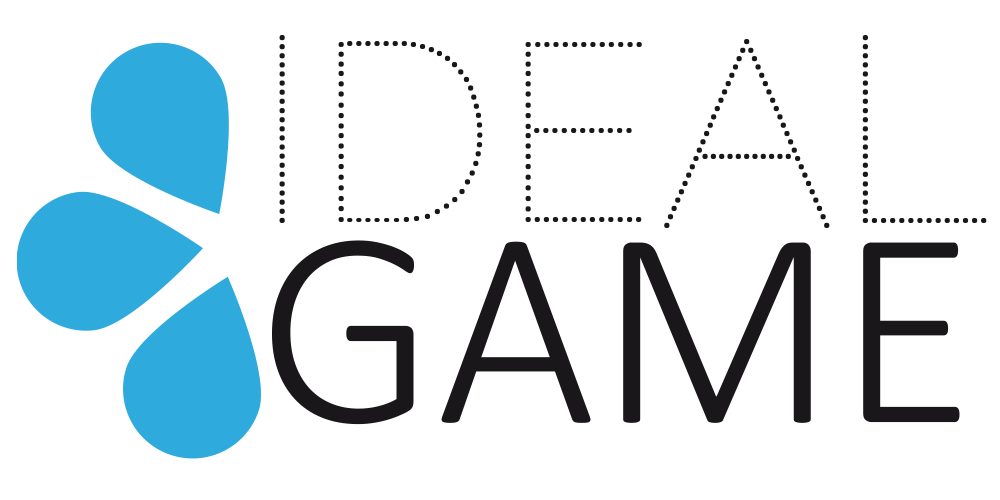 IDEAL-GAMEImproving didactics, education and learning 
in higher education with the Online Serious Game CreatorIO2: First insights IDEAL-GAME Creator University PaderbornProject Title:	Improving didactics, education and learning 	in higher education with the Online Serious Game CreatorAcronym:	IDEAL-GAMEReference number:	2020-1-DE01-KA203-005682Project partners:	P1	University Paderborn (UPB), DE
			P2	Ingenious Knowledge GmbH (IK), DE
			P3	Universitatea din Pitesti (UPIT), RO
			P4	Wyzsza Szkola Ekonomii i Innowacji w Lublinie (WSEI), PL
			P5	University of Dundee (UoD), UK
			P6	Universidad a Distancia de Madrid SA (UDIMA), ESFirst insight IDEAL-GAME CreatorPlease bear in mind that the following illustrations represent an initial basic framework of the IDEAL-GAME Creator. The current version of the IDEAL-GAME Creator can be found here: https://idealgame.eduproject.eu/In the following, a few screenshots and explanations are presented, which are made available to the partners for trying out and further work. It represents a first step towards our final IDEAL-GAME Creator.Here you can see the Dashboard of the first version of the IDEAL-GAME serious game creator. 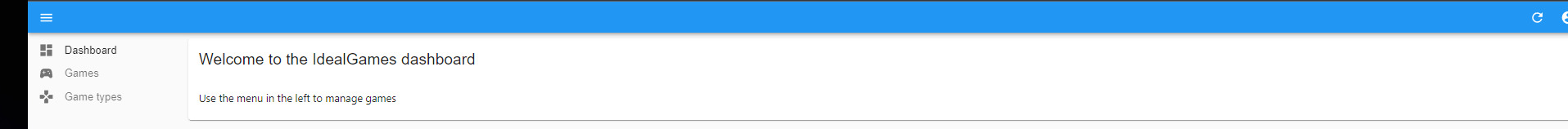 One could choose between the following three categories.DashboardGamesGame types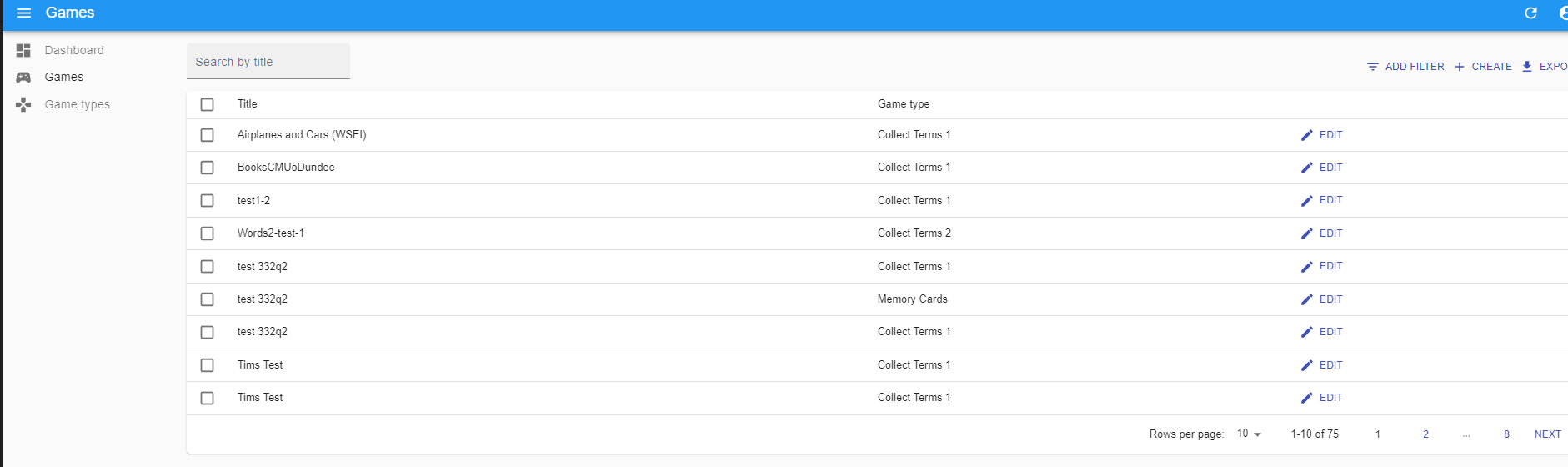 The project partners used this first version of the IDEAL-GAME Creator to test the self-designed mini serious games.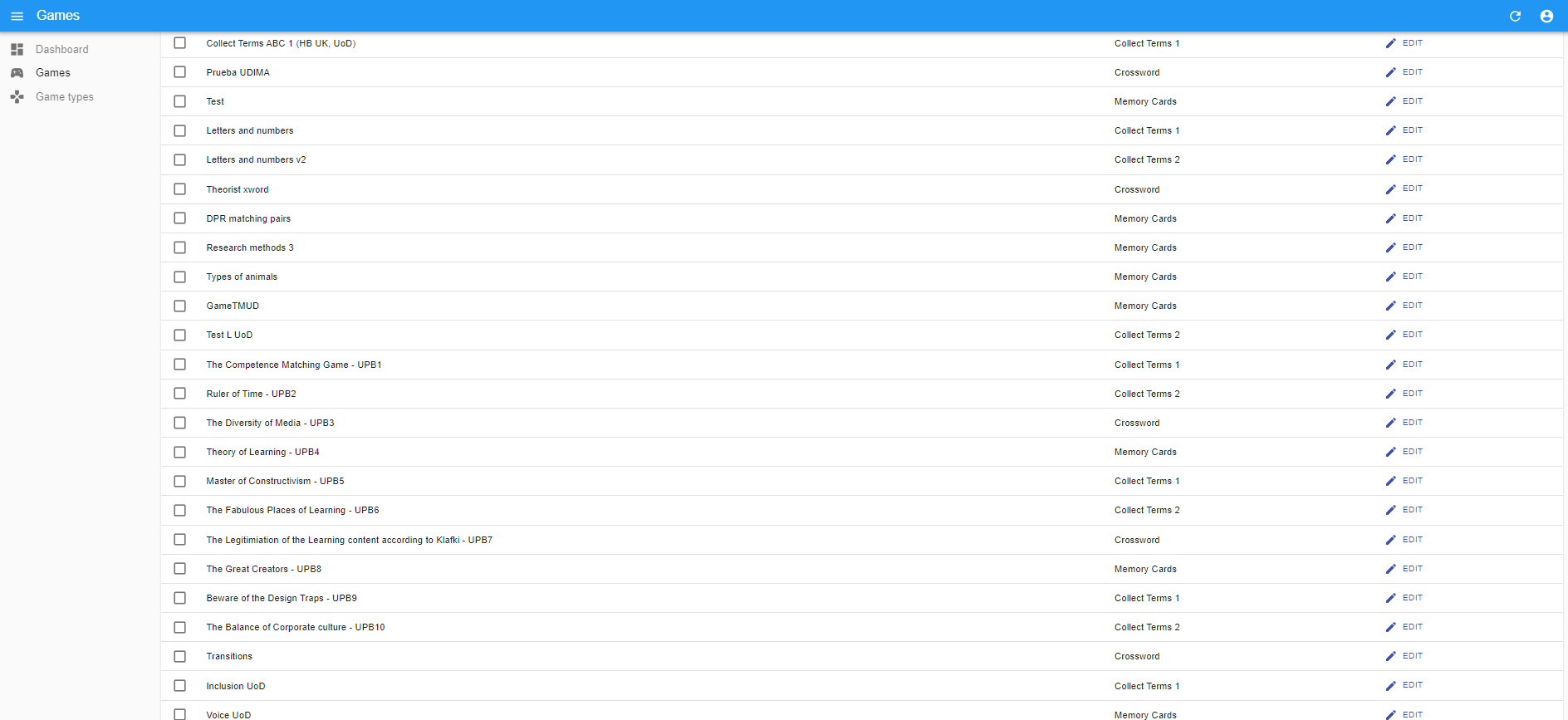 In the beginning there were only the 4 games, in the further course 6 more games were addedThe games are called:Collect Terms 1Collect Terms 2Crossword Memory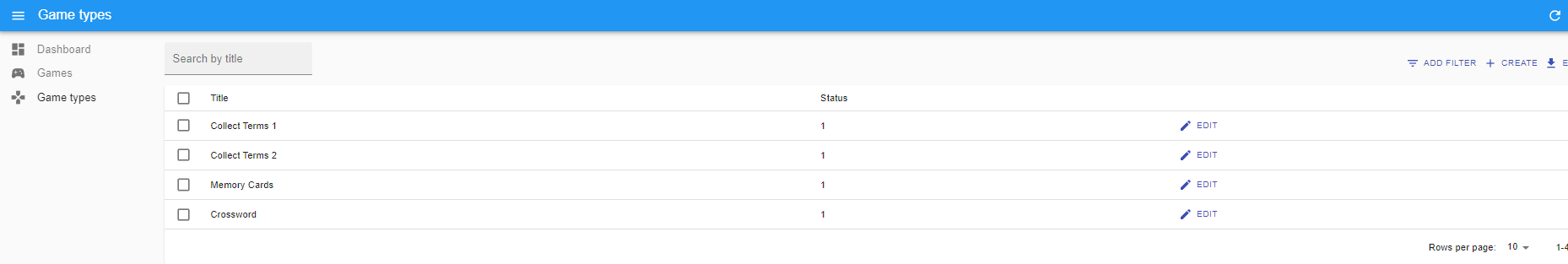 